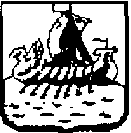                              ОГБОУДПО 
.О проведении экспедиции«Музейная коллекция»Уважаемые коллеги!По поручению департамента образовании и науки и департамента культуры Костромской области ОГБОУ ДПО «Костромской областной институт развития образования» информирует о старте областной экспедиции «Музейная коллекция», посвящённой 75-летию образования Костромской области, в рамках проекта «Костромской поясок» и просит обеспечит участие в нем образовательных организаций.Цель Экспедиции: формирование гражданско-патриотических компетенций обучающихся, сопричастности их к истории Костромского края посредством поисково-исследовательской деятельности во взаимодействии образовательных организаций с музейным сообществом.Срок событий Экспедиции: с 17. 09. 2019 года по 10.12. 2019 года.Дорожная карта Экспедиции: Старт Экспедиции – организационный вебинар	1 октября в 14.00К участию в Экспедиции приглашаются члены объединений (советов) на базе музеев образовательных организаций Костромской области.Подробно с условиями участия можно познакомиться в Положении об Экспедиции (приложение1).Ссылка на страницу для регистрации участников проекта https://forms.gle/eu9DmYGo2EkCzSk67 Координатор проекта Малкова Лариса Александровна, 8(4942) 31-77-91, адрес электронной почты: larisamalk@gmail.com Ректор института 							 Е.А. ЛушинаПриложение 1.    Положениеоб областной экспедиции «Музейная коллекция», посвящённой 75-летию образования Костромской областиОбщие положенияНастоящие Положение регулирует порядок, сроки проведения и условия участия в областной экспедиции «Музейная коллекция», посвящённой 75-летию образования Костромской области (далее – Экспедиция), в рамках проекта «Костромской поясок».Коллективными участниками Экспедиции могут быть члены объединений (советов) на базе музеев образовательных организаций Костромской области. Экспедиция «Музейная коллекция» – форма поисково-исследовательской деятельности по изучению и представлению музейных коллекций по истории Костромской области с момента ее создания по настоящее время.Вся информация об Экспедиции, включая настоящее Положение, оперативная информация и визуальные материалы музейных коллекций  публикуется на портале «Образование Костромской  области  (ссылка «Костромской поясок») http://www.eduportal44.ru/sites/Region44/SitePages/%D0%9A%D0%BE%D1%81%D1%82%D1%80%D0%BE%D0%BC%D1%81%D0%BA%D0%BE%D0%B9%20%D0%BF%D0%BE%D1%8F%D1%81%D0%BE%D0%BA.aspx  и в группе Экспедиции в социальной сети «ВКонтакте»Инициаторами Экспедиции являются департамент образования и науки Костромской области и департамент культуры Костромской областиПартнерами – организаторами Экспедиции являются:Областное государственное бюджетное образовательное учреждение дополнительного профессионального образования «Костромской областной институт развития образования»,Областное государственное учреждение культуры "Костромской государственный историко-архитектурный и художественный музей-заповедник";Музей «Губернский город Кострома»;ОГКУ «Государственный архив Костромской области»Организацию и информационно-методическое сопровождение Экспедиции осуществляет Оргкомитет, состоящий из представителей организаций – партнеров.В ходе Экспедиции используются следующие термины:Экспедиция – форма практической совместной деятельности по сбору и изучению объектов, включает в себя встречи с очевидцами, местным населением, проведение разведки и раскопок, сбор материала, изучение информации и т.д.Музейная коллекция –совокупность музейных предметов, связанных между собой общностью одного или нескольких признаков и представляющих особую ценность (научную, познавательную, художественную, мемориальную) как единое целое. Музейная коллекция является основной формой хранения музейных предметов и складывается в результате целенаправленной научной работы, при которой каждый предмет коллекции приобретает особое значение в ряду остальныхPR-акция — это специальное мероприятие, позволяющее привлечь внимание аудитории к созданной музейной коллекции, и оценить ее;Дневник участника экспедиции –это учет (отчет) всех действий на практике, в хронологическом порядкеАтрибутика – совокупность существенных отличительных (часто внешних) признаков принадлежности к чему-либо название, эмблема, девиз, слоган и т.п.).Цель и задачи ЭкспедицииЦель Экспедиции: формирование гражданско-патриотических компетенций обучающихся, сопричастности их к истории Костромского края посредством поисково-исследовательской деятельности во взаимодействии образовательных организаций с музейным и архивным сообществом.Задачи Экспедиции:активизация поисковой работы обучающихся по истории Костромской области; развитие интеграции между образовательными организациями Костромской области и музеями, архивами;развитие инновационных форм и инструментов гражданско-патриотического воспитания, методическое сопровождение педагогов по использованию данных форм;развитие первичных навыков и организация профессиональных проб по направлению «исторические науки»; создание публичной площадки для сбора и публикации музейных коллекций, популяризация материалов по истории Костромской области;пополнение Интернет-ресурса проекта «Костромской поясок» материалами, представленными участниками Экспедиции;обогащение практик деятельности музеев образовательных организаций, развитие сети данных структур. Порядок Экспедиции К участию в Экспедиции приглашаются обучающиеся и педагоги – члены объединений (советов) на базе музеев образовательных организаций Костромской области.Сроки событий Экспедиции: с 1.10. 2019 года (старт – вебинар) по 10.12. 2019 года (финишная PR-акция). Этапные вехи Экспедиции:Старт Экспедиции – организационный вебинар	1 октябряОтбор лучших материалов музейных коллекций и определение рейтинга участников осуществляется по итогам оценки профессионального жюри согласно критериям, определенным данным Положением (приложение 1) и общественного публичного голосования.Лучшие материалы, подготовленные с помощью музейной, архивной информации и других дополнительных источников, будут опубликованы в краеведческом навигаторе, «Детском краеведческом журнале», а также пополнят выставки и фонды музеев образовательных организаций.По итогам Экспедиции участники получают электронные сертификаты. Педагоги, принявшие участие в Экспедиции, получают Благодарственные письма. Оргкомитет вправе отклонить представленную участниками Экспедиции музейную коллекцию в случае несоблюдения одного или нескольких требований.Функции участников и партнеров экспедицииПартнеры – организаторы Экспедиции выполняют следующие функции:– разрабатывают и согласуют нормативную базу Экспедиции;– выдвигают представителей в состав Оргкомитета и участвуют в его работе;– обеспечивают информационное и методическое сопровождение Экспедиции;– выдвигают представителей в состав экспертов и принимают участие в оценке представленных музейных коллекций;– принимают участие в определении и выборе тем и материалов для музейных коллекций участников Экспедиции.Коллективным участником Экспедиции является поисковая группа (команда), создаваемая на базе музеев образовательных организаций Костромской области и состоящая из педагога-руководителя, обучающихся 1-11 классов, студентов СПО и привлеченных специалистов из музея – партнера.Поисковая группа –  подает заявку на участие в Экспедиции и регистрируется на веб-странице Экспедиции;– изучает материалы выставок и экспозиций музея, архива – партнера по тематике, связанной с 75-летием Костромской области и основы музееведения, необходимые для создания музейной коллекции;– определяет и формулирует при участии сотрудников музея, архива тему и содержание создаваемой при их участии новой музейной коллекции;– организует деятельность согласно этапным вехам Экспедиции, оговоренным в данном Положении (пункт 3.3.);–  участвует в совместных проектах с музейным и архивным сообществом по окончании Экспедиции.Персональный состав оргкомитета Экспедиции определяется совместным приказом департамента образования и науки Костромской области и департаментом культуры Костромской областиОргкомитет выполняет следующие функции:проводит инструктивно-методический семинар (вебинар) для потенциальных участников Экспедиции;Организует информационно-методический семинар для руководителей школьных музеев – участников Экспедиции;осуществляет взаимодействие с участниками Экспедиции и партнерами – организаторами;принимает и регистрирует заявки для участия в Экспедиции; создает банк данных об участниках Экспедиции и созданных музейных коллекциях;проводит организационный сбор экспертной комиссии по разъяснению положения об Экспедиции;организует процедуру Экспедиции на веб-странице, ведет календарь Экспедиции и форум участников;создает и поддерживает работу группы Экспедиции в социальной сети «ВКонтакте»осуществляет техническую экспертизу представленных презентаций музейных коллекций на соответствие условиям данного Положения;организует областную PR-акцию;- информирует образовательные организации и широкую общественность о порядке, ходе и итогах Экспедиции.4.6.  Оргкомитет вправе использовать материалы с письменного согласия участников Конкурса в некоммерческих целях (размещение в сети Интернет, публикация в различных изданиях и т.д.).4.7.     Адрес Оргкомитета: г. Кострома, ул. Ивана Сусанина, д.52, тел/факс 8(4942) 317791, 317432, e-mail: koiro.kostroma@gmail.com, адрес веб-страницы http://www.eduportal44.ru/sites/Region44/_layouts/15/start.aspx#/SitePages/%D0%9A%D0%BE%D1%81%D1%82%D1%80%D0%BE%D0%BC%D1%81%D0%BA%D0%BE%D0%B9%20%D0%BF%D0%BE%D1%8F%D1%81%D0%BE%D0%BA.aspx Сопровождение Экспедиции: Малкова Лариса Александровна – larisamalk@gmail.com, Пигалева Надежда Павловна – pigaleva-nadin@yandex.ruТел. (4942) 31-77-914.8. В состав профессиональных экспертов приглашаются представители музейного сообщества, руководители и участники музейных советов образовательных организаций, методисты.4.9. Персональный состав экспертов для оценки музейных коллекций, созданных участниками Экспедиции, определяется совместным приказом департамента образования и науки Костромской области и департаментом культуры Костромской области.4.10. Эксперты оценивают презентационные материалы музейных коллекций согласно экспертному листу, разработанному в соответствии с требованиями данного Положения.Требования к участникам ЭкспедицииТемой музейной коллекции является один или группа взаимосвязанных малоизвестных событий (фактов, имен и т.д.) из истории Костромской области в период с 1944 года по настоящее время.Тема Экспедиции определяется при участии и по рекомендации музея – партнера экспедиционной группы, создаваемой на базе образовательной организации.Музейная коллекция содержит достоверный исторический материал, имеющий общественную ценность.В изучении характеристик и особенностей музейных коллекции и создании коллекции группа сотрудничает с государственными, муниципальными и частными музеями, музейным сообществом.Каждая группа участников представляет единую поисковую команду и имеет определенную атрибутику.Музейная коллекция – результат коллективной поисково-исследовательской деятельности, отраженной в поисковом дневнике. Ход поисково-исследовательской деятельности команда отражает также в группе Экспедиции в социальной сети ВКонтакте. Музейная коллекция готовится к публичной презентации с использование современных музейных и информационных технологий. Формами представления музейной коллекции в областной PR-акции могут быть: виртуальная экскурсия по музейной коллекции, игровой или анимационный фильм, компьютерная презентация, трейлер, скрапбу́к (фотоальбом) на основе дневника экспедиции и другие современные интерактивные формы.Приложение 1.Критерии оценки музейной коллекцииСсылка на вебинар http://m.mirapolis.ru/m/miravr/857623875Принятие решения об участии в Экспедиции, подача заявки и регистрация участников на веб-странице Экспедиции.   с 1 по 7 октябряПредставление команд с использованием атрибутики в группе Экспедиции в социальной сети «ВКонтакте».Информационно-методический семинар для руководителей школьных музеев – участников Экспедиции «Письменные и визуальные источники: извлечение и хранение информации»   до 10 октября   10 октябряПоисково-исследовательская деятельность, интеграция с музейным сообществом, ведение дневника экспедиции в социальной сети.      до 27 ноябряОткрытое  мероприятие, презентация музейной коллекции в социуме, размещение фотоотчета о мероприятии в социальной сети.    до 6 декабряПодготовка к PR-акции, представление музейной коллекции (ссылка на ресурс) в Оргкомитет, экспертиза материалов.    до 6 декабряОбластная PR-акция, общественная экспертиза Объявление результатов.    10 декабряПринятие решения об участии в Экспедиции, подача заявки и регистрация участников на веб-странице Экспедиции.   с 1 по 7 октябряПредставление команд с использованием атрибутики в группе Экспедиции в социальной сети «ВКонтакте».Информационно-методический семинар для руководителей школьных музеев – участников Экспедиции «Письменные и визуальные источники: извлечение и хранение информации»   до 10 октября10 октябряПоисково-исследовательская деятельность, интеграция с музейным сообществом, ведение дневника экспедиции в социальной сети.      до 27 ноябряОткрытое  мероприятие, презентация музейной коллекции в социуме, размещение фотоотчета о мероприятии в социальной сети.    до 6 декабряПодготовка к PR-акции, представление музейной коллекции (ссылка на ресурс) в Оргкомитет, экспертиза материалов.    до 6 декабряОбластная PR-акция, общественная экспертиза Объявление результатов.    10 декабря№КритерийБаллыБаллы№КритерийМах ФактСоответствие темы музейной коллекции заявленным условиям (п. 5.1.)2Наличие музея – партнера экспедиционной группы (п. 5.2.)2Содержание коллекции достоверно и имеет общепризнанную ценность (п. 5.3.)2На музейных уроках изучены характеристики музейных коллекций и правила сбора (п. 5.4.)2Атрибутика поисковой группы оригинальна и соответствует теме Экспедиции. (п.5.5.)2Коллективная поисковая деятельность отражена в дневнике экспедиции (п. 5.6.)2Ход  поисковой деятельности еженедельно отражался в социальной сети (п. 5.7.)2Проведено открытое  мероприятие с фотоотчетом о мероприятии в социальной сети (п. 3.3.)2PR-акция проведена с использованием современных музейных и информационных технологий. 2Наличие перспективных совместных проектах с музейным сообществом по окончании Экспедиции.2Максимальная сумма балловМаксимальная сумма баллов20